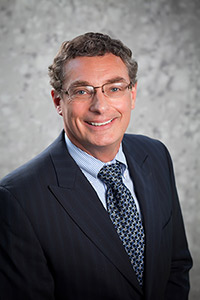 Leon E. Hank, CEO ~ MERSSince 2011, Leon E. Hank has served as the Chief Financial Officer of the Municipal Employees Retirement System (MERS) of Michigan where he is responsible for overseeing the MERS finance, IT, and actuarial services.  Leon is a former 34-year state of Michigan employee where he served in four of the state’s top financial management positions under Governor’s Blanchard, Engler, Granholm, and Snyder.   In 2001, he won two of the top national awards for Excellence in Government Finance Leadership.   In 2007, he won Michigan’s Technology Leadership award given by Government Technology magazine.  He has an MBA degree from MSU, a finance degree from CMU, and he is a certified public accountant.